Pesterzsébet, 2023. január 15.Takaró Tamás Dániel, lelkipásztorIsten előtt igaz vagy hamis az imám?Lectio: Lukács 18; 9-14„Némely elbizakodott embernek, aki igaznak tartotta magát, a többieket pedig lenézte, ezt a példázatot mondta (Jézus): Két ember ment fel a templomba imádkozni: az egyik farizeus, a másik vámszedő. A farizeus megállt, és így imádkozott magában: Istenem, hálát adok neked, hogy nem vagyok olyan, mint a többi ember: rabló, gonosz, parázna, vagy mint ez a vámszedő is. Böjtölök kétszer egy héten, tizedet adok mindenből, amit szerzek. A vámszedő pedig távol állva, még szemét sem akarta az égre emelni, hanem a mellét verve így szólt: Istenem, légy irgalmas nekem, bűnösnek! Mondom nektek, ez megigazulva ment haza, nem úgy, mint amaz. Mert mindenki, aki felmagasztalja magát, megaláztatik, aki pedig megalázza magát, felmagasztaltatik.”Alapige: Lukács 18; 14Jézus mondja: „Mert mindenki, aki felmagasztalja magát, megaláztatik, aki pedig megalázza magát, felmagasztaltatik.”Kedves Testvérek! Holnaptól öt napon át ökumenikus imaheti sorozaton vehetünk részt a XX. kerületi baptista templomban. Jó lehetőség ez arra is, hogy kimozduljunk saját, megszokott gyülekezeti kereteink közül, megnézzünk egy másik templomot, gyülekezetet, meghallgassuk más felekezetek lelkipásztorainak igehirdetéseit, szolgáló közösségeit, és persze, hogy több felekezet hívei közösen is imádkozzunk. Bíztatok mindenkit, hogy aki teheti, jöjjön el esténként erre a sorozatra. Az imént felolvasott igeszakaszban az Úr Jézus kétféle imádkozót és imádságot állít elénk, majd levonja ezek konzekvenciáit. Az ige logikáját követve, három gondolatot hozok elétek. Az első, amit Jézus így mond a példázat elején: „Két ember ment fel a templomba imádkozni.” Másodszor a két imádság tartalmára fogunk figyelni. Harmadszor pedig a Jézus által levont következtetésre figyelünk majd.Lukács evangélista a történet bevezetésében megjegyzi, hogy Jézus ezt a példázatot kiemelten egy csoportnak címezte. Olyan vallásos embereknek mondta, akik elbizakodottak voltak, akik igaznak tartották magukat, és a többieket lenézték. A történet szerint egy farizeus és egy vámszedő, a közmegítélés szerint egy vallásos ember és egy bűnösnek tartott ember ment fel a templomba imádkozni. Ezt a példázatot kétirányú mozgás jellemzi, melyet két ige fejez ki: felmenni és leereszkedni. A példázatban az első mozgás a felmenetel, ugyanis így kezdődik: „Két ember felment a templomba imádkozni.” (Lk. 18:10.). Kicsit gondoljuk végig ezt a kifejezést. Nem csak azt az igazságot mondja el itt Jézus, hogy a Jeruzsálemi templomba való eljutáshoz valóban felfelé kellett menni. Többről is szó van itt. Arról, az igazságról is, hogy aki egy keresztyén templomba megy azzal a céllal, hogy imádkozzon, az mindig felelfelé tart! Mert aki tudatosan Istenre akar figyelni, vele akar találkozni, hozzá akar beszélni, az szellemi-lelki értelemben mindig emelkedő pályára áll. Ez a cselekvés a Biblia számos epizódját felidézi, ahol az ember azért, hogy találkozzon az Úrral, felmegy Isten jelenlétének a hegyére. Ábrahám felmegy a hegyre, hogy áldozatot mutasson be; Mózes felmegy a Sínai-hegyre, hogy átvegye a parancsolatokat; Jézus felmegy, a hegyre mielőtt kiválasztja tanítványait és egy magas hegyen történik Jézus színeváltozása, megdicsőülése is.Két ember ment fel a templomba imádkozni. Ők jól döntöttek. Korunkban a nyugati világ templomaiban egyre kevesebben döntenek úgy, hogy vasárnap reggel imádkozni indulnak Isten házába. Európában egyre nagyobb hiány a tudatos felemelkedési vágy a kultusz és a kultúra által. Pedig ez a tett lenne az, ami lelki értelemben felemelhetné az embert a hétköznapok szürkeségéből, a rohanásból, a testi-anyagi világból. Félő, hogy Európában a kiürülő templomokkal kéz a kézben fogyni fog a klasszikus irodalmat olvasók, a klasszikus zenét hallgatók, a még szépet és értéket közvetítő kulturális intézmények látogatóinak száma is! Az értéket közvetítő magas kultúra bázisa, kiinduló pontja valamikor a keresztyén egyház volt. Ahogy az hanyatlik, úgy süllyed az életminőség is. Oly sok lehajtott fejű reménytelen depressziós ember él hazánkban is. De jó lenne, ha hallanák, hogy csak az emelheti felfelé az embert, ami értéket közvetít, ami maga is nemes és emelkedett. Az emberi-minőségben való növekedés első számú helye a templom. Az életünk fontos kérdéseire a válaszokat, a köznapi életünk színtereitől feljebb kell keresni: Istennél. A felmenetel, az emberi szívnek azt a szükségét fejezi ki, hogy elszakadjunk a sokszor nagyon is sivár életünk köznapi valóságától. Azt a vágyat fejezi ki, hogy felemelkedhessünk, ünnepelhessük, hogy találkozunk Istennel. Január elsején, évkezdő istentiszteletünkön erre bíztatott minket Urunk. „Keressétek először Isten országát.” (Mt. 6:33) Ez a példázatbeli két ember jól döntött, Istenhez közelítettek, őt keresték. S te is jól döntöttél, hogy „feljöttél ide”, Isten házába igét hallgatni, énekelni és imádkozni.De hogy hogyan mész haza a templomból, az azon is múlik, hogy a szíved milyen állapotban van, és milyen mozgás történik benne ma. Mert Jézus szerint a két ember közül csak az egyik szívében történt döntő változás! Nézzük másodszor a két ember templomi imádságának tartalmát!A farizeus meg van győződve arról, hogy minden rendben van vele. Úgy gondolja, hogy nagyon tisztes vallásos életet élt. Még hálaadásra is futotta imájából, megköszöni, hogy ő tiszta és becsületes életet él, nem úgy, mint mások. Feltűnő, hogy imájának középpontjában saját maga áll. Ez a farizeus ember magabiztos, dicsekszik, felsorolja az összes vallásos jócselekedetét, ugyanakkor lenéz másokat. Azt mondja: „Nem vagyok olyan, mint az ott.” Magát jónak látja és erről az erkölcsi alapról kiindulva, másokat megítél. A lelki gőg lényege éppen ez: mivel én jobb vagyok másoknál, meg tudom ítélni, hogy az a másik ember rossz. Anélkül, hogy az ilyen ember észrevenné, önmagának hódol, magát dicsőíti, végső soron önmagát isteníti. S ehhez jól jön, ha másokat lehúz. A kegyes látszat és kegyesnek ható ima ellenére is Isten igazából csak epizódszereplő az életében. Kiderül ez az önismeret és alázat nélküli imádságából. A mai ige felett elcsendesedve, azt a kérdést is fel kellett tennem magamban: sok esetben, nincs-e bennünk is egyfajta lelki gőg? Különb felekezet, egyház, gyülekezet az enyém, különb rétegcsoport, különb közösség, vagy különb család az enyém, mint másoké. Lehet, ki sem mondom ezt mások előtt, de ezt gondolom. S úgy érzem, hogy jogom van megítélni a másik közösséget. Vajon nincs-e nem csak közösségi, de személyes életünkben is néha ilyen lelkiség? Amikor többet aggódunk azon, hogy milyennek tartanak mások, mint azon, hogy milyenek vagyunk. Amikor dicsőséget keresésünk vagy érdemeink és jó cselekedeteink felsorolását várjuk, mind kis üzenetek: sok az én. Van, hogy a nárcizmus: az önhittség, beképzeltség vagy éppen a magamutogatás csapdájába esünk. Ezek a nyomorúságaink arra késztetnek bennünket, hogy örökösen ott legyen egy szó az ajkunkon: „én”. Én ezt tettem, én azt írtam, én megmondtam, én előbb értettem meg, mint ti, és így tovább. Pedig ahol túl sok az én, ott kevés az Isten! És kevés helye marad a másik embernek is! „Hálákat adok néked, hogy /ÉN/ nem vagyok olyan, mint egyéb emberek, ragadozók, hamisak, paráznák, vagy mint ím e vámszedő is. /ÉN/ böjtölök kétszer egy héten; /ÉN/ dézsmát adok mindenből, a mit szerzek.” Ahol túl sok az én, ott kevés az Isten! Ezért aztán a farizeus gondolkodásában nem Isten a mérték, hanem egy másik ember. Gondosan vigyáz arra, hogy életét, gondolkozását, szíve állapotát, ne Isten kijelentéseihez, hanem egy másik, nálánál gyarlóbb emberhez mérje! Hálát adok Neked, hogy nem vagyok olyan, mint mások; paráznák, bűnösök, tolvajok, mint ez a vámszedő is itt. Önmagáról tudatosan lefelé veszi a mértéket. Ezért utálatos az ő imádsága az Isten előtt. Mert amikor egy alacsonyabb erkölcsi fokon állóval hasonlítjuk össze magunkat, akkor mindig elbizakodottá és mindig gőgössé válunk. Pedig a mérték: Jézus!A farizeus csak fizikai értelemben ment fel a templomba, azonban lelkileg nem tudott felemelkedni. Maradt ugyanott, ahonnan jött: az én-én-én világában. Isten által érintettlenül. Pedig ott volt számára a lehetőség: a templom csendje, a szentek közössége, az Isten előtti tudatos megállás órája. Ott volt a pillanat számára is, hogy a legnagyobb, a leghatalmasabb: Isten előtt alázatot tanúsítson és a sok jóért, amit tehetett, hálát adjon. De a farizeus nem akar a templomi felmenetel után egy másik, egy belső mozgást megtenni: nem akar Isten előtt alászállni! Ahhoz, hogy felemelkedjünk egónk pusztájából Isten felé, ahhoz szükséges az alázat. Eredményes imádság abból a kettős mozgásól születik, amikor felemelkedünk Isten közelébe, összekulcsoljuk kezünket, ugyanakkor ott belül, töredelmet mutatunk, alászállunk.Erre példa a sokak által - saját szemszögükből nézve jogosan - lenézett, templomból kinézett, megvetett vámszedő imádsága. Azért emelkedik fel imája során a vámszedő lelke Istenhez, mert előtte alázatosan leereszkedik önmaga valóságába. Ez az ember megértette magáról a legfontosabb igazságot. Tudja, hogy bűnös ember, aki nem méltó arra, hogy Isten megbocsásson neki. Istenről is hiszi már a legfontosabb igazságot, hogy Ő meg irgalmas Isten! Ezért imádkozik mellét verve, azaz bűnbánatot tartva így: „Isten légy irgalmas nekem, bűnösnek.” Ahhoz, hogy egyszer megtapasztaljuk az Istennel való találkozást, és az ima által átalakuljunk, hogy felemelkedjünk Istenhez, szükségünk van a második, belső mozgásra: a leereszkedésre.Emlékeztek, ugye, hogy a tékozló fiú történetében a kisebbik fiú élete mély pontján mit tesz? Magába száll. Tetten éri a valóságos önmagát. Ahhoz, hogy felemelkedjünk Istenhez, le kell tudnunk ereszkednünk önmagunkba, mint az a vámszedő, aki pontosan olyannak mutatta magát Isten előtt, mint amilyen ő valójában, álarcok nélkül, szegénységeivel együtt. Egész templomi viselkedése is ezt fejezte ki. Alázatosan megáll távolabb, nem megy közelebb, mellét verve imádkozik, mert szégyelli magát. Vállalja mindenki előtt igaz bűnbánatát így kér bocsánatot Istentől. S rövid imája után másként távozik el a templomból, mint ahogy oda betért. Megáll az ige, hogy megismeritek az igazságot és az igazság szabaddá tesz titeket. Jézus erre az útra hív meg bennünket is. Előtte való őszinteségére és alázatra, hogy becsületesen tekintsünk gyarlóságainkra és belső szegénységünkre. Az alázatban képessé válunk arra, hogy színlelés nélkül Isten elé tárjuk azt, amilyenek valójában vagyunk: a korlátainkat, a sebeinket, a nyomorúságainkat, bűneinket, amelyek nyomasztják szívünket. Ha így teszünk, akkor kérhetjük Jézus irgalmát és bocsánatát, hogy aztán meggyógyítson és felemeljen bennünket. Biztos észrevettétek, hogy a vámszedő nem hasonlította össze magát az imájában a farizeussal. De más esetleg nálánál bűnösebb emberekkel, sőt senkivel sem. Ő csak egy valamiben bízott, hogy az az Isten, akihez ő imádkozik: irgalmas Isten. És még egy olyan tolvaj, vámszedőnek, is mint ő bocsánatot ad. A vámszedő az irgalmat kérte és meg is kapta azt. Ezért aztán más emberként ment haza a templomól, mint ahogyan oda betért: Isten előtt megigazulva és Isten által megtisztítva. A farizeus pedig pontosan úgy tért haza, ahogyan bejött a templomba: önigazult szívvel. Hogy szoktunk elmenni a templomból? Hogy szoktunk felállni itteni vagy otthoni imádságainkból? Meg- vagy önigazult szívvel? S végül Jézusra figyeljünk harmadszor, Aki úgy fejezte be ezt a példázatot, hogy levonta a következtetéseket. „Mondom nektek, ez megigazulva ment haza, nem úgy, mint amaz. Mert mindenki, aki felmagasztalja magát, megláztatik, aki pedig megalázza magát, felmagasztaltatik.” A két szereplő közül, vitathatatlanul a farizeus volt a kegyes ember! Tényleg nagyon sok jót tett életében. Egy héten kétszer böjtölt, tizedet adott a fizetéséből. Azonban Jézus szerint mégsem igazult meg Isten előtt. Mert kegyessége tudatában lenézte és elítélte embereket. Nem értette, hogy igazzá nem az tesz, amit adok, hanem csak Isten igazsága! Isten igazsága pedig egy személy: Jézus. Benne érkezett el hozzánk Isten szeretete és irgalma. A farizeusnak fogalma sem volt Isten irgalmáról és szeretetéről. Kegyessége ellenére sem ismeri az Istent, aki nem azt nézi, hogy hogyan ítélje el az embert, amit ő tett, hanem azt keresi, hogy hogyan mentse meg! Az irgalmatlan kegyeskedő emberrel szemben pedig Isten irgalmatlan! Mert az „irgalmas Istenhez irgalmas ember tartozik”. A vámszedő az irgalmat kérte és várta, és ezt meg is kapta. Jézus, nemcsak a farizeusokról beszél itt, hanem a mindenkori Krisztus követőit is fegyelmezteti. Az egyházát is figyelmezteti arra, hogy mihelyt magát mások fölé emeli és ítélkezik, ő maga kerül szembe Istennel és Jézussal. S aki ebbe a magatartásba benne ragad biztosan magányos ember lesz. Mert a magát felemagasztaló, másokat megítélő ember nem jó társaság. Nekünk az irgalmas Isten szemével kell néznünk az emberekre, azt keresve, hogy mit és hogyan segíthetünk rajtuk. Ezt a nehéz mégis áldott feladatot kezdd el otthon, folytasd itt a testvéreid között, majd a világban ott, ahol dolgozol és megfordulsz. „Aki megalázza magát, felmagasztaltatik.” Az önmagam megalázásának egyetlen helye a Krisztus keresztje előtt van. Kereszt nélkül, csak alázatoskodás van, de alázat nincs. Akik porba hullanak a kereszt alatt, azok Jézust és az igazságát kapják, azaz felmagasztaltatnak! Kívánom, hogy Te ilyen Isten által felmagasztalt ember legyél!Ámen!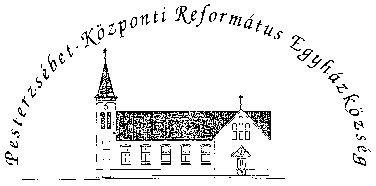 Pesterzsébet-Központi Református Egyházközség1204 Budapest, Ady E. u. 81.Tel/Fax: 283-0029www.pkre.hu   1893-2023